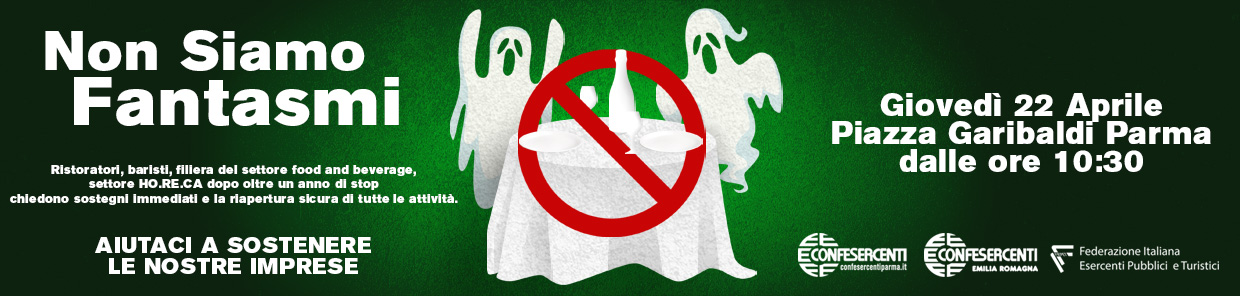 RIAPRIRE SUBITO E COME RIPARTIRELe richieste di BAR e RISTORAZIONE e del canale HO.RE.CAal GOVERNO e alle  ISTITUZIONI PUBBLICHEDopo un anno abbondante di pandemia e di chiusure a singhiozzo per i  bar e il settore della ristorazione in genere,  prima di tutto chiediamo di riaprire,  ma dobbiamo porci anche l’obiettivo di prevedere le azioni necessarie per ripartire, per avere stabilità di apertura e per consentire alle aziende di tutta la filiera ho.re.ca. di superare con successo la fase del riavvio che si preannuncia tutt’altro che breve e semplice,  condizionata dal progredire o meno dei contagi così come dalla campagna di vaccinazione totale che rappresenta la condizione essenziale per il ritorno a una piena normalità.Ad oggi le aziende del settore hanno avuto ristori e sostegni, nella stragrande maggioranza dei casi, pari ad un 4/5% del calo di fatturato e non sufficienti a coprire le abbondanti perdite subite. Pur calcolando le varie agevolazioni e sostegni messi in campo da Stato, Regioni e Comuni non crediamo possibile che tutte le imprese riescano a rimanere in equilibrio economico nei prossimi mesi e anni, se non vi sarà una vera azione di supporto a 360°. Oggi le imprese si presentano più indebitate, scarsamente capitalizzate e la stragrande maggioranza degli imprenditori ha fatto fronte ai costi aziendali facendo ricorso al proprio patrimonio personale e\o incrementando ulteriormente l’indebitamento personale e aziendale. La pandemia ha reso ancor più evidenti i problemi che già gravavano sulle micro e piccole imprese del settore, soggette ad adempimenti burocratici e regole, identici alle grandi imprese, che minano la loro redditività, gravandole di costi spropositati rispetto ai fatturati e utili prodotti. Da qui, secondo noi occorrerebbe ripartire, da un lato semplificando le normative e poi prevedendo, da subito, in forma mirata, con meccanismi di verifica semplici e automatici la copertura generale dei costi fissi sostenuti come i canoni di locazione, i costi di finanziamento, i tributi, la previdenza,  le utenze energetiche e la Tari, ricalcolati sulla base della perdita di fatturato. Nel prossimo “Decreto per le Imprese”, sono necessari sostegni ma anche l’azzeramento da subito della Cosap e della Tariffa rifiuti,  fino al 31/12/2021. L’altro elemento indispensabile per cercare di salvare migliaia di imprese è il consolidamento del debito spalmandolo in almeno 12\15 anni prevedendo anche moratorie lunghe per i debiti personali accesi per finanziare l’impresa. E’ indubbio che nel settore - che comprende ad esempio  anche le imprese di distribuzione, gli agenti, i grossisti -  ci siano migliaia di piccole imprese individuali o familiari e che l’imprenditore abbia dovuto, sia in fase di start up sia nella fase pandemica, ricorrere all’indebitamento personale. Nei decreti occorre prevedere meccanismi di patrimonializzazione delle imprese e supporto alla liquidità. Ragionamento a parte andrebbe previsto per il rilancio dell’occupazione del settore. Occorre garantire in questo campo, una riduzione del costo del lavoro per le microimprese, una maggiore flessibilità in entrata e una marcata sburocratizzazione degli adempimenti consentendo uno snello e semplice utilizzo di personale nei momenti di picco del lavoro e di ritorno alla normalità.   Ciò permetterebbe nella fase di ripartenza un maggior ricorso al lavoro dipendente e una maggiore flessibilità aziendale nonché un maggior potere di spesa dei lavoratori.    Le RICHIESTE di BAR e RISTORAZIONE e del canale HO.RE.CAAL GOVERNO E ALLE ISTITUZIONI PUBBLICHELE NOSTRE PROPOSTEUn DECRETO PER LA RIPARTENZA  DEL SETTORE con una PROGRAMMAZIONE ALMENO TRIENNALE che preveda:Sostegni congrui a copertura dei costi aziendali e della perdita di fatturato dal marzo 2020 ad oggi Consolidamento dei debiti aziendali e personali degli imprenditori a 15 anniEstensione della moratoria sui mutui almeno fino a tutto il 2021  Credito d’imposta per la riduzione dei canoni d’affitto per tutto il 2021Esenzione totale COSAP e TARI fino alla fine del 2021Liquidità per le imprese a tasso zero garantito dallo Stato e allungamento degli attuali prestiti garantiti dal Fondo centrale a 15 anni Revisione, semplificazione e sburocratizzazione delle regole amministrative e d’esercizio almeno per i prossimi tre anniRevisione del sistema fiscale che riduca il peso delle imposte e tasse almeno per i prossimi tre anniInterventi per la riduzione del costo del lavoro e per renderlo più flessibileSospensione del requisito del DURC per l’accesso a qualsiasi tipo di finanziamento pubblicoLA RIAPERTURA in sicurezza  DI TUTTE LE ATTIVITA’ DELLA RISTORAZIONE (BAR, RISTORANTI, PUB …)  CONSENTENDO IL SERVIZIO ANCHE NELLE ORE SERALI FINO ALMENO ALLE 23.00ACCELERAZIONE DELLA CAMPAGNA DI VACCINAZIONE e alla luce del Protocollo sottoscritto a livello nazionale, un CANALE PRIORITARIO E GRATUITO PER LA VACCINAZIONE DEGLI ADDETTI DEL NOSTRO SETTORE.TEST RAPIDI COVID GRATUITI PER I NOSTRI ADDETTI. Come FIEPET Confesercenti siamo impegnati su questi e altri obiettivi per preservare lavoro e occupazione, produrre sviluppo e confidiamo nella attenzione e sostegno da parte di tutte le forze politiche del Paese affinché ci sia una vera azione di rilancio e ripresa del settore.